R E G U L A M I NXX Międzynarodowego Biegu Górskiego ŻAR 2018I.    CEL  IMPREZY:- upowszechnianie biegania jako najprostszej formy ruchu- popularyzacja biegów górskich- promocja walorów turystyczno-krajoznawczych Międzybrodzia Żywieckiego i Góry Żar w kraju i zagranicąORGANIZATORZY:-GMINNY OŚRODEK KULTURY I SPORTU W CZERNICHOWIE-STOWARZYSZENIE do WSPÓŁPRACY MIĘDZYNARODOWEJ „SOŁA”WSPÓŁORGANIZATORZY:-Starostwo Powiatowe w Żywcu-OSP Międzybrodzie Żywieckie III.   TERMIN  I   MIEJSCE :         30.06.2018  r. /sobota/        Międzybrodzie Żywieckie                      /woj. śląskie/START :     godz.  11:30   skrzyżowanie ulic Beskidzkiej i Młyńskiej                     (359 m n.p.m.) BIURO ZAWODÓW Centrum Kultury w Międzybrodziu Żywieckim przy ul. BeskidzkiejMETA :   GÓRA  ŻAR (761 m.n.p.m.)Uroczyste zakończenie na górze Żar około godz. 14.00 wraz z losowaniem nagród. IV. DYSTANS  I  TRASA   BIEGU:8,6  km   - limit czasu 2h  80%  trasy  stanowią  ścieżki  trawiaste i drogi leśne (na trasie kamienie)20%  drogi  asfaltoweV. WARUNKI  STARTU : - Warunkiem udziału w biegu jest złożenie własnoręcznego podpisu pod oświadczeniem o zdolności do udziału w zawodach oraz przyjęciu pełnego ryzyka i konsekwencji udziału na własną odpowiedzialność - Dokonanie opłaty startowej - Okazanie  dowodu  tożsamości- Młodzież do 18 roku życia za pisemną zgodą rodziców lub opiekunów prawnych.VI. OPŁATA STARTOWA I ZGŁOSZENIA :Zgłoszenia do biegu przyjmowane są za pośrednictwem formularza zgłoszeniowego do dnia 22.06.2018 r. znajdującego się na stronie: http://www.zapisy.cba.pl/index.php/bieg-na-zar-zapisy        Opłaty startowe- 25 zł  młodzież  do  19 lat- 35 zł  dorośli- Opłata startowa nie podlega zwrotowiOpłaty należy dokonać na konto:Bank Spółdzielczy w Porąbce32 8124 0009 2001 0013 0332 0001Stowarzyszenie do Współpracy Międzynarodowej Soła w Czernichowie .  W treści przelewu dopisek ,,Bieg Żar”W dniu 30.06 zgłoszenia w biurze zawodów do wyczerpania limitu zawodników: Opłaty startowe- 40 zł  młodzież  - 50 zł  dorośliZawodnicy otrzymują:- pamiątkowy medal - koszulkę- wodę mineralną na mecie- posiłek- bilet na zjazd kolejką z Góry ŻarVII.GRUPY WIEKOWE :mężczyźni:                            kobiety:16-19 lat		        16-19 lat20-29 lat                                20-34 lat 30-39 lat                                35-49 lat40-49 lat                                powyżej 50 lat50-59 lat60-69 lat powyżej 70 latO  przynależności  do  kategorii  wiekowej  decyduje  rok  urodzeniaVIII. NAGRODY: Klasyfikacja  generalna:  MĘŻCZYŹNI:                 KOBIETY:1- 500 zł + puchar                1- 500zł + puchar2- 300zł                                2- 300 zł3- 200zł                                3- 200zł Kategorie  wiekowe  kobiet  i  mężczyzn1-3 upominki od sponsorów (do odbioru osobistego tylko podczas dekoracji)Organizatorzy przewidują również puchary i upominki dla 3 najlepszych zawodników i zawodniczek z gminy Czernichów (obowiązkowe stałe zameldowanie).Zawodnicy którzy otrzymują nagrody pieniężne w kategorii OPEN nie będą nagradzani w kategoriach wiekowych.IX. POSTANOWIENIA KOŃCOWE :- limit zgłoszeń wynosi 330 zawodników (zgłoszenie ważne z dokonaną opłatą startową)- organizator nie bierze odpowiedzialności za zagubione rzeczy- organizator nie zapewnia pryszniców- organizator nie odpowiada za ewentualne wypadki podczas zawodów- organizator zastrzega sobie prawo do zmian i interpretacji niniejszego regulaminu- organizator nie bierze odpowiedzialności za bezpieczeństwo osób trenujących na trasie biegu. 				          Zabrania się prowadzenia rozgrzewki na terenie Lotniska AP ŻAR!- organizator nie zapewnia dodatkowego ubezpieczenia imprezy, Zawodnicy pełnoletni startują na własną odpowiedzialność. 	                        - wydawanie numerów startowych tylko do godz. 10.30Poświadczenie pobrania numeru startowego jest wyrażeniem zgody na przetwarzanie swoich danych osobowych dla potrzeb wewnętrznych Organizatora, a także wyrażeniem zgody na wykorzystanie wizerunku startującego w materiałach informacyjnych i reklamowych imprezyInternet :www.czernichow.com.pl                   Dyrektor biegu:www.maratonypolskie.pl                  Kazimierz Hojdys                                                           kom. 608 828 584                                               	        mail: kazho@wp.pl								http://www.zapisy.cba.pl/index.php/bieg-na-zar-zapisyhttp://www.czernichow.com.pl/2-kat-gmina%2Bczernichow%2Bw%2Bkadrze-148.htm	I Bieg Górski Żar 1999- Dorota Kwaśny – Lejawa (Bielsko – Biała)- Jerzy Zawierucha (Jastrzębie Zdrój)II Bieg Górski Żar 2000- Dorota Kwaśny – Lejawa (Bielsko – Biała)- Jerzy Zawierucha (Jastrzębie Zdrój) III Bieg Górski Żar 2001- Irena Czuta – Pakosz (Komorno)- Jerzy Zawierucha (Jastrzębie Zdrój)IV Bieg Górski Żar 2002- Aniela Nikiel – Głogosz (Bielsko – Biała)- Jerzy Zawierucha (Jastrzębie Zdrój)V Bieg Górski Żar 2003- Sabina Smoleń (Mszana Dolna)- Jerzy Zawierucha (Jastrzębie Zdrój)VI Bieg Górski Żar 2004- Izabela Zatorska (Krosno)- Jerzy Zawierucha (Jastrzębie Zdrój)VII Bieg Górski Żar 2005- Irena Czuta – Pakosz (Komorno)- Daniel Wosik (Ostr. Świętokrzyski)VIII Bieg Górski Żar 2006- Regina Cistiakova (Wilno - Litwa)- Jan Wydra (Mszana Dolna)IX Bieg Górski Żar 2007- Regina Cistiakova (Wilno - Litwa)- Marcin Świerc (Lubliniec)X Bieg Górski Żar 2008- Dorota Ustianowska (Częstochowa)- Marcin Świerc (Lubliniec)XI Bieg Górski Żar 2009- Izabela Zatorska (Krosno)- Andrzej Długosz (Krosno)XII Bieg Górski Żar 2010- Izabela Zatorska (Krosno)- Andrzej Długosz (Krosno)XIII Bieg Górski Żar 2011- Anna Celińska (Bielsko - Biała)- Maciej Bierczak (Porąbka)XIV Bieg Górski Żar 2012- Anna Celińska (Bielsko - Biała)- Dariusz Kruczkowski (Szklarska Poręba)XV Bieg Górski Żar 2013- Izabela Zatorska (Krosno)- Piotr Czapla (Gliwice)XVI  Bieg Górski Żar 2014- Anna Celińska (Bielsko-Biała)- Andrzej Długosz (Krosno)XVII  Bieg Górski Żar 2015- Dominika Wiśniewska-Ulfik (Zabrze)- Piotr Czapla (Zabrze)XVIII Bieg Górski Żar 2016- Celińska Anna ( Bielsko Biała)- Rostykus Roman ( Lwów – UkrainaXIX Bieg Górski Żar 2017- Dominika Wiśniewska – Ulfik (Zabrze)- Piotr Czapla ( Gliwice)XXMIĘDZYNARODOWYBIEG GÓRSKIŻAR 2018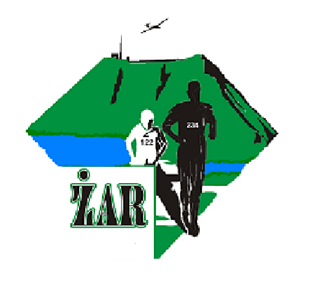 MIĘDZYBRODZIEŻYWIECKIE30.06.2018 r.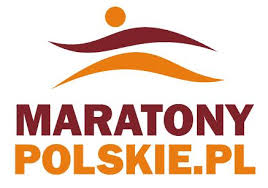 PATRONAT MEDIALNY